<Commission>{AGRI}Odbor za poljoprivredu i ruralni razvoj</Commission><RefProc>2020/2008(INI)</RefProc><Date>{07/09/2020}7.9.2020</Date><TitreType>NACRT MIŠLJENJA</TitreType><CommissionResp>Odbora za poljoprivredu i ruralni razvoj</CommissionResp><CommissionInt>upućen Odboru za zapošljavanje i socijalna pitanja</CommissionInt><Titre>o starenju Starog kontinenta – mogućnosti i izazovi povezani s politikom starenja poslije 2020.</Titre><DocRef>(2020/2008(INI))</DocRef>Izvjestitelj za mišljenje: <Depute>Luke Ming Flanagan</Depute>PA_NonLegPRIJEDLOZIOdbor za poljoprivredu i ruralni razvoj poziva Odbor za zapošljavanje i socijalna pitanja da kao nadležni odbor u prijedlog rezolucije koji će usvojiti uvrsti sljedeće prijedloge:A.	budući da se u EU-u u nadolazećim desetljećima predviđa znatno povećanje demografskog omjera ovisnosti starijih osoba (osobe u dobi od 65 godina ili više u odnosu na osobe u dobi od 15 do 64 godine); budući da je porastao na 29,6 % u odnosu na 2016. i da se predviđa da će i dalje rasti do 2050. te da će 2070. dosegnuti 51,2 %;B.	budući da trenutačna situacija starijih osoba na tržištu rada i u širem društvu pokazuje da su potrebna velika i odlučujuća ulaganja u područjima kao što su jednake mogućnosti, cjeloživotno učenje i zdravlje te općenitije kako bi se uhvatilo u koštac sa sve većim gospodarskim i socijalnim nejednakostima unutar EU-a;1.	smatra da bi sadašnji politički pristup, koji se temelji na ograničenoj i štetnoj viziji („bilo kakav posao pod svaku cijenu”), trebalo postupno ukinuti kako bi se zapošljavanje i rad mogli promatrati u dugoročnoj perspektivi radnog vijeka pojedinca; 2.	smatra da će socijalni partneri te europske i nacionalne institucije i dalje trebati ulagati trajne napore kako bi se stvorila istinski pozitivna „kultura” aktivnog starenja i nediskriminatornog zapošljavanja; 3.	ističe da starenje radne snage i nedostatak generacijske obnove predstavljaju ozbiljniji problem u poljoprivredi nego u drugim sektorima; smatra da je rješavanje pitanja nesigurnosti na tržištu i nedostatka profitabilnosti u poljoprivrednim poduzećima ključno za preokretanje tog trenda;4.	smatra da obiteljski radnici i dalje čine veliku većinu poljoprivredne radne snage u Europi, ali napominje da ta vrsta rada već godinama stalno opada te se očekuje da će se u bliskoj budućnosti dodatno smanjiti;5.	smatra da je važno podsjetiti da zadržavanje radnih mjesta u poljoprivredi ima izravne posljedice na održavanje ruralnih gospodarstava na životu; osim toga, smatra da se ne smije podcijeniti izazov s kojim se suočavaju svi poljoprivrednici u razumijevanju uloge moderne tehnologije i inovacija u poljoprivredi i korištenju istih; stoga naglašava važnost cjeloživotnog strukovnog osposobljavanja, savjetodavnih usluga i razmjene znanja u okviru ZPP-a i izvan njega.Europski parlament2019-2024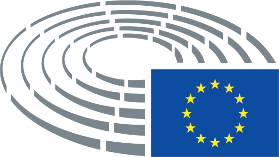 